Publicado en Cádiz el 17/11/2016 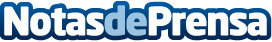 La incorporación al marketing digital de SeonegocioEl uso de SEO y el posicionamiento en la web permite a las empresas hacerse conocidas a nivel mundial, puesto que conceptos como 'posicionar una web' o 'marketing en las redes sociales son cada vez más usados por los publicistas e internautas 
Datos de contacto:Jesus Moran Merino692106309Nota de prensa publicada en: https://www.notasdeprensa.es/la-incorporacion-al-marketing-digital-de Categorias: Nacional Finanzas Marketing Emprendedores http://www.notasdeprensa.es